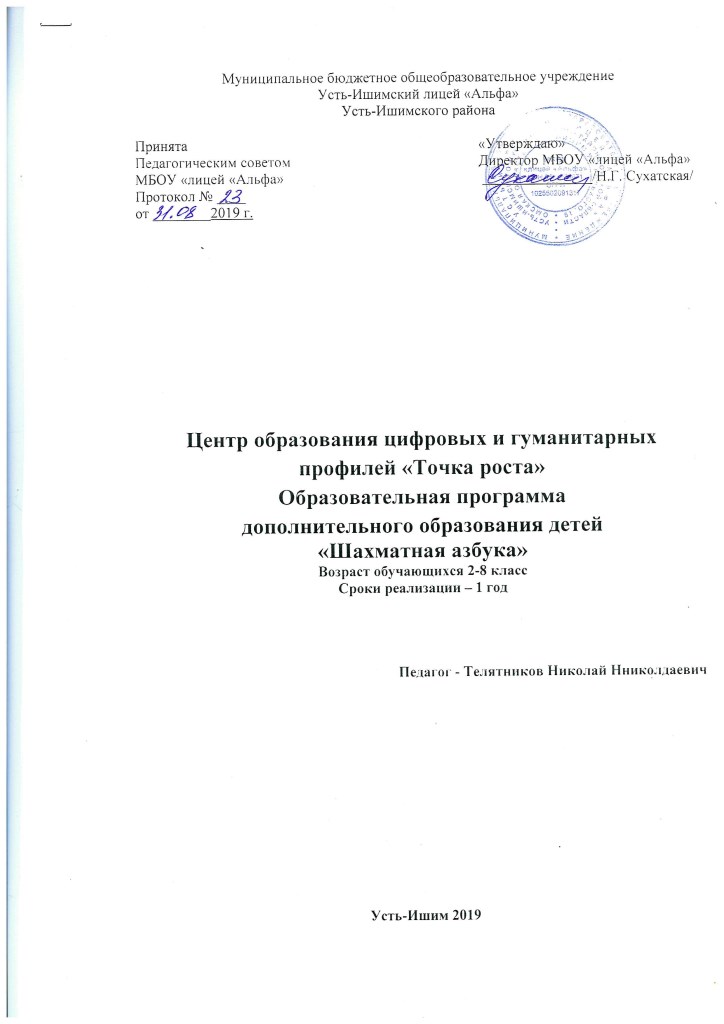 Пояснительная записка."Шахматы - это не просто спорт.
Они делают человека мудрее и дальновиднее,
помогают объективно оценивать сложившуюся ситуацию,
просчитывать поступки на несколько "ходов" вперёд". 
В.В.ПутинДополнительная общеобразовательная общеразвивающая программа  «Шахматы» относится к художественно-эстетической направленности, по функциональному предназначению - учебно-позновательная; по форме организации – кружковая; по времени реализации – годичная, является модифицированной, составлена на основе авторской программы Карасёвой В.Ж.Актуальность программы. Программа «Шахматы» базируется на современных требованиях модернизации системы образования, способствует соблюдению условий социального, культурного, личностного и профессионального самоопределения, а так же творческой самореализации детей, воспитывает усидчивость, самообладание, психологическую устойчивость, рациональность; развивает логическое мышление.Новизна программы. В поэтапном освоении учащимися, предлагаемого курса, что даёт возможность детям с разным уровнем развития освоить те этапы сложности, которые соответствуют их способностям.Данная программа основана на индивидуальном подходе к каждому учащемуся при помощи подбора заданий разного уровня сложности. Индивидуальный подход базируется на личностно-ориентированном подходе к ребёнку, при помощи создания педагогом “ситуации успеха” для каждого обучающегося, таким образом данная методика повышает эффективность и результативность образовательного процесса. Подбор заданий осуществляется на основе метода наблюдения педагогом за практической деятельностью учащегося на занятии.В предлагаемой программе реализуется связь с общим образованием, выраженная в более эффективном и успешном освоении учащимися общеобразовательной программы благодаря развитию личности способной к логическому и аналитическому мышлению, а так же настойчивости в достижении цели.Целью  программы «Шахматы» является: посредством занятий шахматами содействовать развитию интеллектуальных способностей и творчества детей, готовить спортсменов, как на начальной ступени развития, так и высокой квалификации для участия в соревнованиях различного ранга.Основные задачи, которые решает этот курс:
Обучающие:- познакомить с элементарными понятиями шахматной игры;- помочь овладеть приёмами тактики и стратегии шахматной игры;- обучить решать комбинации на разные темы;- обучить учащихся самостоятельно анализировать позицию, через формирование умения решать комбинации на различные темы;- научить детей видеть в позиции разные варианты.Развивающие:
- развивать фантазию, логическое и аналитическое мышление, память, внимательность, усидчивость;- развивать интерес к истории происхождения шахмат и творчества шахматных мастеров;- развивать способность анализировать и делать выводы;- способствовать развитию творческой активности;- развивать волевые качества личности.Воспитательные:
- воспитывать уважения к партнёру, самодисциплину, умение владеть собой и добиваться цели;- сформировать правильное поведение во время игры;- воспитывать чувство ответственности и взаимопомощи;- воспитывать целеустремлённость, трудолюбие.Данная программа рассчитана на четыре года обучения, состоящего из двух этапов.Методика. В данной программе применяются разнообразные формы и методы, которые позволяют выявить способности детей к сосредоточенной умственной деятельности, развить их и научить пользоваться не только во время игры в шахматы, но и в повседневной жизни. Основная форма занятий – игровая деятельность.Контингент обучаемых. Программа «Шахматы» разработана для детей 2-8 класс. Общее количество часов 324, в неделю 9 часа. Группа формируются по возрастному принципу численностью  до 20 человек. По данной программе обучаются дети всех социальных групп, включая сирот и детей из неблагополучных семей. Допускаются совместные занятия детей разного возраста в одной группе, при этом осуществляется дифференцированный подход с учётом индивидуальных особенностей каждого ребёнка.Результаты освоения курса Личностные результаты освоения программы курса. Формирование установки на безопасный, здоровый образ жизни, наличие мотивации к творческому труду, работе на результат, бережному отношению к материальным и духовным ценностям. Развитие навыков сотрудничества со взрослыми и сверстниками в разных социальных ситуациях, умения не создавать конфликтов и находить выходы из спорных ситуаций.Развитие этических чувств, доброжелательности и эмоционально-нравственной отзывчивости, понимания и сопереживания чувствам других людей.Формирование эстетических потребностей, ценностей и чувств.Развитие самостоятельности и личной ответственности за свои поступки, в том числе в информационной деятельности, на основе представлений о нравственных нормах, социальной справедливости и свободе.Метапредметные результаты освоения программы курса..Освоение способов решения проблем творческого и поискового характера.Формирование умения планировать, контролировать и оценивать учебные действия в соответствии с поставленной задачей и условиями её реализации; определять наиболее эффективные способы достижения результата.Формирование умения понимать причины успеха/неуспеха учебной деятельности и способности конструктивно действовать даже в ситуациях неуспеха.Овладение логическими действиями сравнения, анализа, синтеза, обобщения, классификации, установление аналогий и причинно-следственных связей, построение рассуждений.Готовность слушать собеседника и вести диалог; готовность признавать возможность существования различных точек зрения и права каждого иметь свою точку зрения и оценку событий.Определение общей цели и путей её достижения; умение договариваться о распределении функций и ролей в совместной деятельности; осуществлять взаимный контроль в совместной деятельности, адекватно оценивать собственное поведение и поведение окружающих.Предметные результаты освоения программы курсаЗнать шахматные термины: белое и чёрное поле, горизонталь, вертикаль, диагональ, центр. Правильно определять и называть белые, чёрные шахматные фигуры; Правильно расставлять фигуры перед игрой; Сравнивать, находить общее и различие. Уметь  ориентироваться на шахматной доске. Понимать информацию, представленную в виде текста, рисунков, схем. Знать названия шахматных фигур: ладья, слон, ферзь, конь, пешка. Шах, мат, пат, ничья, мат в один ход, длинная и короткая рокировка и её правила.Правила хода и взятия каждой из  фигур, «игра на уничтожение», лёгкие и тяжёлые фигуры, ладейные, коневые, слоновые, ферзевые, королевские пешки, взятие на проходе, превращение пешки. принципы игры в дебюте;Основные тактические приемы; что означают термины: дебют, миттельшпиль, эндшпиль, темп, оппозиция, ключевые поля.Грамотно располагать шахматные фигуры в дебюте; находить несложные тактические удары и проводить комбинации; точно разыгрывать простейшие окончанияОжидаемые результаты изучения данной программы.По итогам обучения по программе «Шахматы», обучающиесяБудут знать:- Историю шахмат и выдающихся шахматистов;- Правила игры в шахматы;- Простейшие схемы достижения матовых ситуаций;- Тактику и стратегию ведения шахматного поединка;Будут уметь:- играть в шахматы;- участвовать в соревнованиях различных уровней;- достойно вести себя в случае проигрыша.Важнейшим предполагаемым результатом данной программы является: Развитие творческой личности, способной аналитически и критически подходить к решению не только шахматных, но и жизненных проблем, а также  воспитание гармонично развитого шахматиста, владеющего широким арсеналом позиционных и тактических приёмов и навыков, способного концентрировать внимание, быстро и точно считать варианты.Учебно-тематический план.Содержание учебного материала.Раздел1. Основные принадлежности и правила игры в шахматы.Тема №1.1:  Шахматная доска; Шахматные фигуры; Начальное положение (4 ч.)Основные вопросы: Шахматная доска; Шахматные фигуры; Начальное положение. Понятие о горизонтали, вертикали, диагонали. Знакомство с шахматными фигурами и их функциями в игре. Расстановка шахматных фигур.Практическая работа: Дидактические игры.Будут знать: Название шахматных фигур, их расстановку и ходы,Будут уметь: Делать ходы шахматными фигурами.Тема №1.2:   О ходах фигур и о поле под ударом. (6 ч.)Основные вопросы: Правила хода и взятия каждой из фигур, игра "на уничтожение", белопольные и чернопольные слоны, одноцветные и разноцветные слоны, качество, легкие и тяжелые фигуры, ладейные, коневые, слоновые, ферзевые, королевские пешки, взятие на проходе, превращение пешки.Практическая работа: Решение шахматных задач.Будут знать: «Стоимость» каждой фигуры. Последовательность включения в игру шахматных фигур.Будут уметь: Осуществлять взятие шахматных фигур противника.Тема №1.3: О цели игры в шахматы и о ситуации «шах», «мат», «пат». (6 ч.)Основные вопросы: Приводится ряд положений, в которых ученики должны определить: стоит ли король под шахом или нет.Практическая работа: Решение шахматных задач.Будут знать: об угрозах шаха, мата, пата.Будут уметь: осуществлять «шах», «мат», «пат» и защищаться от них.Тема №1.4: Шахматная партия. Рокировка. (8 ч.)Основные вопросы: Игра всеми фигурами из начального положения. Самые общие представления о том, как начинать шахматную партию.Практическая работа: Решение шахматных задач. Игровая практика.Будут знать: Порядок длинной и короткой рокировки.Будут уметь: Делать рокировку.Раздел 2. Техники матования короляТема №2.5: Матование одинокого короля (6 ч.).Основные вопросы: Две ладьи против короля. Ферзь и ладья против короля. Король и ферзь против короля. Король и ладья против короля.Практическая работа: Решение шахматных задач. Игровая практика.Будут уметь: ставить мат тяжёлыми фигурами.Тема №2.6: Мат без жертвы материала (6 ч.).Основные вопросы: Учебные положения на мат в два хода в дебюте, миттельшпиле и эндшпиле (начале, середине и конце игры). Защита от мата.Практическая работа: Дидактические игры. Игровая практика.Будут уметь: Ставить мат без жертвы материала.Тема №2.7: Шахматная комбинация (6 ч.). Основные вопросы: Достижение мата путем жертвы шахматного материала (матовые комбинации). Типы матовых комбинаций: темы разрушения королевского прикрытия, отвлечения, завлечения, блокировки, освобождения пространства, уничтожения защиты и др. Шахматные комбинации, ведущие к достижению материального перевеса. Комбинации для достижения ничьей (комбинации на вечный шах, патовые комбинации и др.).Практическая работа: Решение шахматных задач. Игровая практика.Дидактические игры.Будут знать: Типы шахматных комбинаций.Будут уметь: Ставить мат путём осуществления шахматных комбинаций.Раздел 3. Простейшие схемы достижения матовых ситуаций.Тема №3.8: Основы дебюта (6 ч).Основные вопросы: Двух- и трехходовые партии. Невыгодность раннего ввода в игру ладей и ферзя. Игра на мат с первых ходов. Детский мат и защита от него. Игра против “повторюшки-хрюшки”. Принципы игры в дебюте. Быстрейшее развитие фигур. Понятие о темпе. Гамбиты. Наказание “пешкоедов”. Борьба за центр. Безопасная позиция короля. Гармоничное пешечное расположение. Связка в дебюте. Коротко о дебютах.Практическая работа: Решение шахматных задач. Игровая практика.Будут знать:  Принципы игры в дебюте. Схемы простейших шахматных комбинаций.Будут уметь: Ставить мат в два, три хода.Тема №3.9: Основы миттельшпиля (6 ч.)Основные вопросы: Самые общие рекомендации о том, как играть в середине шахматной партии. Тактические приемы. Связка в миттельшпиле. Двойной удар. Открытое нападение. Открытый шах. Двойной шах. Матовые комбинации на мат в 3 хода и комбинации, ведущие к достижению материального перевеса на темы завлечения, отвлечения, блокировки, разрушения королевского прикрытия, освобождения пространства, уничтожения защиты, связки, “рентгена”, перекрытия и др. Комбинации для достижения ничьей.Практическая работа: Решение шахматных задач. Игровая практика.Будут знать: Рекомендации игры в миттельшпиле.Будут уметь: Выполнять комбинации на достижение численного перевеса.Тема №3.10: Основы эндшпиля (6 ч.).Основные вопросы: Элементарные окончания. Ферзь против слона, коня, ладьи (простые случаи), ферзя (при неудачном расположении неприятельского ферзя). Ладья против ладьи (при неудачном расположении неприятельской ладьи), слона (простые случаи), коня (простые случаи). Матование двумя слонами (простые случаи). Матование слоном и конем (простые случаи). Пешка против короля. Пешка проходит в ферзи без помощи своего короля. Правило “квадрата”. Пешка проходит в ферзи при помощи своего короля. Оппозиция. Пешка на седьмой, шестой, пятой, четвертой, третьей, второй горизонтали. Ключевые поля. Удивительные ничейные положения (два коня против короля, слон и пешка против короля, конь и пешка против короля). Самые общие рекомендации о том, как играть в эндшпиле.Практическая работа: Решение шахматных задач. Игровая практика.Будут знать: Основы эндшпиля.Будут уметь: Ставить мат легкими фигурами.Раздел 4. Второй уровень мастерства.Тактика. НападениеТема №4.11: Создание удара, направленного на фигуру (6 ч.)Основные вопросы: Нападение на фигуру созданием удара: простое нападение, вскрытое нападение, нападение развязыванием. Баланс ударов.Практическая работа: Решение шахматных задач. Игровая практика.Будут знать: Тактику простого, вскрытого нападения и нападения развязыванием.Будут уметь: Осуществлять комбинационные нападения на фигуры противника.Тема №4.12: Устранение защищающего удара, направленного на фигуру (6 ч.)Основные вопросы:  «Уничтожение фигуры», «перекрытие линии удара», «связывание фигуры».Практическая работа: Решение шахматных задач. Игровая практика.Будут уметь: Устранять защищающие удары противника.Тема №4.13: Нападение одной фигурой на несколько фигур (6 ч.)Основные вопросы: Вилки ферзём, конём, слоном.Практическая работа: Решение шахматных задач. Игровая практика.Будут уметь: Осуществлять вилки ферзём, слоном, конём.Тема №4.14: Сквозное нападение на фигуры (6 ч.)Основные вопросы: Сквозное воздействие дальнобойной фигуры: сквозной шах, сквозное нападение.Практическая работа: Решение шахматных задач. Игровая практика.Будут знать: о сквозных воздействиях и нападениях.Будут уметь: Осуществлять сквозное нападение. Тема №4.15: Сочетание простого и вскрытого нападений на несколько фигур (6 ч.).Основные вопросы: Нападение двух фигур на одну или несколько фигур защищающейся стороны – двойное нападение.        Практическая работа: Решение шахматных задач. Игровая практика.Будут уметь: Осуществлять двойное нападение.Тема №4.16: Сочетание приёмов, на которых основано нападение на несколько фигур (6 ч.)Основные вопросы: Один ход, как несколько приёмов нападения.        Практическая работа: Решение шахматных задач. Игровая практика.Будут уметь: Планировать шахматные комбинации для осуществления одного хода, как несколько приёмов нападения.Раздел 5. ЗащитаТема №5.17: Создание удара, направленного на фигуру (6 ч.)Основные вопросы: Защита фигуры созданием удара: простая защита, вскрытая защита, защита развязыванием.Практическая работа: Решение шахматных задач. Игровая практика.Будут знать: о защите фигуры, созданием удара.Будут уметь: осуществлять защиту фигур созданием удара.Тема №5.18: Избавление от нападающего удара, направленного на фигуру (4 ч.).Основные вопросы: Защита фигуры избавлением от нападающего удара:  «уничтожение фигуры», «перекрытие линии удара», «связывание фигуры», «отход фигуры».Практическая работа: Решение шахматных задач. Игровая практика.Будут уметь: осуществлять защиту фигур избавлением от нападающего удара.Тема №5.19: Защита от нападения на несколько фигур (8 ч.).Основные вопросы: Приёмы защиты от нападения на несколько фигур: отходом, связыванием, прикрытием, созданием шаха.Практическая работа: Решение шахматных задач. Игровая практика.Будут уметь: Осуществлять защиту от нападения на несколько фигур.Раздел 6. Создание угрозы матаТема №620: Создание угрозы мата в один ход двумя фигурами, одна из которых ферзь (6 ч.)Основные вопросы: Ферзь и ладья, ферзь и конь, ферзь и слон, ферзь и пешка, ферзь и король, ферзь и ферзь.Практическая работа: Решение шахматных задач. Игровая практика.Будут уметь: Создавать угрозу мата двумя фигурами, одна из которых ферзь.Тема №6.21: Создание угрозы мата в один ход двумя фигурами, среди которых нет ферзя (6 ч.)Основные вопросы: Ладья и ладья, ладья и слон, ладья и конь, слон и слон, конь и слон, конь и конь.Практическая работа: Решение шахматных задач. Игровая практика.Будут уметь: Создавать угрозу мата двумя фигурами без ферзя.Тема №6.22: Противодействие угрозы мата в один ход (6 ч.).Основные вопросы: Решение практических задач на противодействие.Практическая работа: Решение шахматных задач. Игровая практика.Будут уметь: Осуществлять противодействие угрозе мата в один ход.Раздел 7. ЭндшпильТема №7.23: Мат одинокому королю ладьёй и королём (6 ч.)Основные вопросы: Ближайшая оппозиция, способ оттеснения короля созданием шаха.Практическая работа: Решение шахматных задач. Игровая практика.Будут знать: о ближайшей оппозиции.Будут уметь: Ставить мат одинокому королю ладьёй и королём.Тема №7.24: Правило квадрата (6 ч.)Основные вопросы: Проходная пешка, Король и пешка против короля. Пешечный прорыв.Практическая работа: Решение шахматных задач. Игровая практика.Будут знать: о проходной пешке и пешечном прорыве.Будут уметь: Оценивать является ли пешка проходной, осуществлять пешечный прорыв.Тема №7.25: Противодействие сторон  при соотношении король и пешка против короля (6 ч.).Основные вопросы: Практические занятия по оценке шансов и продвижению пешки к цели.Практическая работа: Решение шахматных задач. Игровая практика.Будут уметь: осуществлять противодействие продвижению пешки противника или продвигать собственную.Раздел 8. Дебюттема №8.26: О преждевременных ходах ферзём(6 ч.)Основные вопросы: Гамбит, контргамбит. Разбор дебютов мастеров.Практическая работа: Решение шахматных задач. Игровая практика.Будут знать: о гамбите и контргамбите.Будут уметь: Осуществлять некоторые виды гамбитов.Тема №8.27: О препятствии фигуре своими же фигурами (6 ч.)Основные вопросы: Индексная классификация дебютов. Испанская, итальянская партии, защита двух коней, сицилианская защита, староиндийская защита.Практическая работа: Решение шахматных задач. Игровая практика.Будут знать: Дебюты отдельных видов партий.Будут уметь: играть испанскую, итальянскую партию, староиндийскую защиту.Тема №8.28: О вертикали и диагонали, по которым осуществляется атака на короля (6 ч.).Основные вопросы: Открытая линия. Дурацкий мат. Защита Петрова, Венская партия, защита Алёхина.Практическая работа: Решение шахматных задач. Игровая практика.Будут знать: о диагоналях, по которым осуществляется атака на короля.Будут уметь: Играть защиту Алёхина, защиту Петрова, Венскую партию.Тема №8.29: О пункте, с которого нередко в дебюте даётся мат (6 ч.)Основные вопросы: «Ахиллесова пята» короля (f7). Дебют королевской пешки, центральный дебют. Цуцванг.Практическая работа: Решение шахматных задач. Игровая практика.Будут знать: о цугцванге.Будут уметь: играть дебют королевской пешки и королевский дебют.Раздел 9. Закрепление навыков игры в шахматы второго уровня мастерстваТема №9.30: Практические занятия. Обобщающий контроль ЗУН (9 ч.)Практическая работа: Решение задач. Шахматный турнир.Раздел 10. Третий уровень мастерства.Тактика.Тема №10.31: Операции, основанные на превосходстве количества ударов (6 ч.).Основные вопросы: Создание большего, чем у противника количества ударов на критический пункт, порядок занятия этого пункта атакующими фигурами.Практическая работа: Решение шахматных задач. Игровая практика.Будут уметь: добиваться материального преимущества путём создания ударов на критический пункт.Тема №10.32: Одновременное нападение на несколько объектов (6 ч.)Основные вопросы: Нападение на фигуру и одновременное создание угрозы мата в один ход другой фигурой; сочетание простого и вскрытого нападения, где одним из объектов является критический пункт; подготовка и осуществление вилки, создание двойной связки.Практическая работа: Решение шахматных задач. Игровая практика.Будут уметь: Планировать комбинации для нападения на несколько объектов и осуществлять их для достижения материального преимущества.Тема №10.33:  Операции по освобождению поля или линии (6 ч.)Основные вопросы: Рациональные жертвы фигурами во имя освобождения критического поля или линии для последующего мата или для получения материального преимущества.Практическая работа: Решение шахматных задач. Игровая практика.Будут уметь: осуществлять рациональные жертвы во имя освобождения критического поля.Тема №10.34:  Операции по завлечению фигуры (6 ч.)Основные вопросы: Рациональные жертвы фигурами для завлечения короля  или иной фигуры для последующего мата или материального преимущества.Практическая работа: Решение шахматных задач. Игровая практика.Будут уметь: Осуществлять рациональные жертвы для завлечения и уничтожения фигуры противника.Тема №10.35:  Операции по отвлечению защищающей фигуры (6ч.).Основные вопросы: Отвлечение защищающей фигуры рациональной жертвой своей фигуры для последующего мата, создания вилки и материального преимущества.Практическая работа: Решение шахматных задач. Игровая практика.Будут уметь: Осуществлять рациональные жертвы для отвлечения защищающей фигуры противника.Тема №10.36:  Операции по развязыванию нападающей фигуры (6 ч.).Основные вопросы: Рациональные жертвы фигурами для развязывания нападающей фигуры и получение материального преимущества.Практическая работа: Решение шахматных задач. Игровая практика.Будут уметь: Осуществлять рациональные жертвы для развязывания нападающей фигуры.Тема №10.37: Уничтожение или связывание защищающей фигуры (6 ч.)Основные вопросы: Рациональные жертвы для устранения защищающего удара на критический пункт.Практическая работа: Решение шахматных задач. Игровая практика.Будут уметь: Осуществлять рациональные жертвы для устранения защищающего удара на критический пункт.Тема №10.38: Операции по привлечению фигуры (6 ч.)Основные вопросы: Привлечение фигур обороняющейся стороны на соседнее с королём поле для осуществления мата с необходимой жертвой фигуры или без жертв.Практическая работа: Решение шахматных задач. Игровая практика.Будут уметь: Привлекать фигуру обороняющейся стороны на соседнее с королём поле для осуществления мата.Тема №10.39: Операции, основанные на промежуточном ходе (6 ч.).Основные вопросы: Прерывание череды очевидных ходов одной из сторон промежуточным ходом (шах, контрудар, контрнападение), который резко меняет направление событий.Практическая работа: Решение шахматных задач. Игровая практика.Будут уметь: Прерывать череду очевидных ходов промежуточным ходом.Тема №10.40: Операции, основанные на недостаточной защищённости крайней горизонтали (6 ч.).Основные вопросы: Отвлечение защищающей короля фигуры с крайней горизонтали. Рассмотрение типичных позиций; закрепляющие игры.Практическая работа: Решение шахматных задач. Игровая практика.Будут уметь: Отвлекать защищающую короля фигуру с крайней горизонтали для достижения мата.Тема №10.41: Операции, основанные на незащищённости некоторых полей предпоследней горизонтали (6 ч.).Основные вопросы: Создание угрозы мата с предпоследней горизонтали, подготовка и осуществление фронтального, флангового удара или удара с тыла.Практическая работа: Решение шахматных задач. Игровая практика.Будут уметь: Создавать угрозу мата с крайней горизонтали.Тема №10.42: Операции по разрушению пешечного прикрытия короля (6 ч.)Основные вопросы: Рациональные жертвы атакующей стороны ради разрушения пешечного строя, прикрывающего короля и осуществление мата.Практическая работа: Решение шахматных задач. Игровая практика.Будут уметь: Разрушать пешечное прикрытие короля.Тема №10.43: Операции, основанные на возможности превращения пешки (6 ч.).Основные вопросы: Отвлечение или уничтожение фигуры, контролирующей путь продвижения пешки иногда с необходимыми для этого жертвами.Практическая работа: Решение шахматных задач. Игровая практика.Будут уметь: Освобождать путь для продвижения пешки путём отвлечения или уничтожения фигуры противника.Тема №10.44: Операции, основанные на возможности возникновения пата (6 ч.).Основные вопросы: Создание патовой ситуации слабейшей стороны путём жертвы «балластных» фигур.Практическая работа: Решение шахматных задач. Игровая практика.Будут уметь: Сводить проигрышную партию к «ничьей» путём достижения пата.Раздел 11. ЭндшпильТема №11.45: Типичные ситуации пешечного эндшпиля (6 ч.).Основные вопросы: Дальняя вертикальная, горизонтальная и диагональная оппозиции. Маневрирование королями в ситуациях с определившейся пешечной структурой.Практическая работа: Решение шахматных задач. Игровая практика.Будут знать: о дальней горизонтальной или вертикальной оппозиции.Будут уметь: решать ситуации пешечного эндшпиля.Тема №11.46: Король и ферзь против короля и пешки (6 ч.)Основные вопросы: Маневрирование фигур при данном соотношении. Рассмотрение типичных ситуаций.Практическая работа: Решение шахматных задач. Игровая практика.Будут уметь: Маневрировать фигурами при соотношении король и ферзь против короля и пешки.Тема №11.47: О разнообразии средств и позиционной ничьей (6 ч.).Основные вопросы: Решение задач на выбор средств и достижение цели в различных ситуациях.Практическая работа: Решение шахматных задач. Игровая практика.Будут уметь: Применять на практике всё разнообразие средств, для достижения конечной цели игры в шахматы – «мата».Тема №11.48: Легкофигурный эндшпиль (6 ч.)Основные вопросы: Слоновый или коневой эндшпиль с присутствием пешек.Практическая работа: Решение шахматных задач. Игровая практика.Будут уметь: Осуществлять слоновый или коневой эндшпиль с присутствием пешек.Тема №11.49: Дебюты гроссмейстеров (6 ч.).Основные вопросы: Примеры дебютов различных партий.Практическая работа: Решение шахматных задач. Игровая практика.Будут знать: Примеры дебютов партий различных гроссмейстеров.Будут уметь: Использовать опыт мастеров шахмат в своей игре.Раздел 12. Закрепление навыков игры в шахматы третьего уровня мастерстваТема №12.50: Обобщающий контроль ЗУН (9 ч.)Практическая работа: Решение задач. Шахматный турнир.Методические условия реализации программы.        Формы проведения занятий. Занятия проходят в игровой атмосфере. Занятия разделены на две части:- в первой части учащимся преподается теория, они учатся стратегическим и тактическим приемам, построению плана, правильной оценке позиции, пробуют ставить ловушки и избегать их;- вторая часть занятия посвящена игре, где учащиеся применяют на практике полученные знания путем решения дидактических задач и игр, соревнований, турниров и т.д.Все применяемые формы работы с детьми можно систематизировать следующем образом:- практическая игра;- решение шахматных задач, комбинаций и этюдов;- дидактические игры и задания, игровые упражнения;- теоретические занятия;- шахматные игры;- шахматные дидактические игрушки;- участие в турнирах и соревнованиях.Педагогические технологии:- технологии объяснительно-иллюстративного обучения;- личностно ориентированные технологии обучения;- технологии развивающего обучения;- игровые технологии;- здоровье сберегающие технологии обучения.При организации учебных занятий используются следующие методы обучения:По внешним признакам деятельности педагога и учащихся:Словесный– беседа, лекция, обсуждение, рассказ, анализ.Наглядный – показ педагогом вариантов ходов шахматных фигур на демонстрационной доске, просмотр презентации.Практический – турниры, блиц – турниры, решение комбинаций и шахматных задач, тренинги, анализ решения задач, консультационные партии, сеанс одновременной игры.По степени активности познавательной деятельности учащихся:Объяснительно-иллюстративные - учащиеся воспринимают и усваивают готовую информацию;Репродуктивный – учащиеся воспроизводят полученные знания и освоенные способы деятельности, это учебно-тренировочные партии, а также участие учащихся в шахматных турнирах, соревнованиях.Исследовательский – овладение учащимися методами научного познания, самостоятельной творческой работы это - самостоятельный анализ шахматных партий гроссмейстеров, мастеров, учебных партий.По логичности подхода:Аналитический – анализ партий и учебных позиций, анализ итогов турниров и конкурсов решения задач.По критерию степени самостоятельности и творчества в деятельности обучаемых:Частично-поисковый – учащиеся участвуют в коллективном поиске, в процессе решения шахматных задач, разборе учебных партий, консультационные партии.Формы контроля деятельности. Первоначальная оценка компетентности производится при поступлении в объединение, когда проводится первичное собеседование, тестирование общих знаний, беседы с родителями. Диагностика роста компетентности обучающегося производится в начале, середине и конце учебного года (определенного этапа обучения), а также по прохождении программы. Результативность образовательной деятельности определяется способностью обучающихся на каждом этапе расширять круг задач на основе использования полученной в ходе обучения информации, коммуникативных навыков, социализации в общественной жизни.В процессе обучения осуществляются контроль за уровнем усвоения программы в форме:- сеанс одновременной игры.- турнир.- блиц-турнир.- Конкурс.Условия реализации программы.Оборудование:- шахматные доски с набором шахматных фигур (по одному комплекту на 2-х детей);- наглядные пособия (альбомы, портреты выдающихся шахматистов, тренировочные диаграммы, иллюстрации, фотографии);- демонстрационные настенные магнитные доски с комплектами шахматных фигур;- симуляторы игр- таблицы к разным турнирам;- цветные карандаши;- фломастеры;- бумага для рисования.Помещение: учебный кабинет, оформленный в соответствии с профилем проводимых занятий и оборудованный в соответствии с санитарными нормами: столы и стулья для педагога и учащихся, классная доска, шкафы и стеллажи для хранения учебной литературы и наглядных пособий.Технические средства обучения: компьютер, видеопроектор, экран, маркерная доска.Список информационных ресурсов:-Для педагогов;Нормативные документы:Закон РФ «Об образовании» от 29.12.2012 № 273-ФЗ2.Конвенция ООН «О правах ребенка». – М., 2010.3.Примерные требования к программам дополнительного образования детей. Приложение к письму Департамента молодёжной политики, воспитания и социальной защиты детей Минобрнауки России от 11.12.2006 № 06-18444.Порядок организации и осуществления образовательной деятельности по дополнительным общеобразовательным программам. Приказ Минобрнауки России от 29 августа 2013 г. N 1008.Основная литература:1.Барский В., Ланда К. Кубок мира//Шахматное обозрение 64. – 2011. - №10.Калиниченко Н. «Практикум по шахматной тактике», Питер, 2014.Пожарский В. «Шахматный учебник», Москва, «Феникс»,2014.Трофимова А. «Учебник юного шахматиста», Москва, «Фкникс», 2014.Дополнительная литература:1. И.Г. Сухин «Шахматы в школе»; С.Б. Губницкий «Полный курс шахмат»;2. Б.С. Гершунский «Шахматы в школе» «Педагогика» 1991г.3. А.Гипслис «Избранные партии»,4.  Э Гуффельд «Искусство староиндийской защиты».5. В.В. Князева «Азбука шахматиста» Ташкент 1991г.           6.  Костров В, Рожков П.  Шахматный решебник . 1 год. СПб.: 2006. 92 с.           7.  Костров В, Рожков П.  Шахматный решебник . 2 год. СПб. 2006. 93 с.           8.  Костров В, Рожков П.  Шахматный решебник . 3 год. СПб. 2006. 124 с.9. В. Пожарский «Шахматный учебник» изд. «Феникс»2001г.10. Яковлев Н. Шахматный решебник . Найди лучший ход. С-Пб.: Физкультура и спорт, 2011. – 95с.Б) Для детей и родителей:1. Зак В., Длуголенский Я. «Я играю в шахматы». – Л.: Детская литература, 1985.2. Князева В. «Уроки шахмат». – Ташкент: Укитувчи, 1992.;  Бондаревский И. «Комбинации в миттельшпиле». – М.: ФиС, 1965;  Авербах Ю. «Что нужно знать об эндшпиле».— М.: ФиС, 1979;  Суэтин И. «Как играть дебют».— М.: ФиС, 1981.Интернет ресурсы: www.za –paptoi.ru, festival.1september.ru,  mamapapa –avh.ru.N п/пСодержание программыКоличество часовКоличество часовКоличество часовФормы деятельностиN п/пСодержание программыВсегоТеорияПрактикаФормы деятельности1Основные принадлежности и правила игры в шахматы.1.1Шахматная доска;Шахматные фигуры;Начальное положение;422Опрос1.2О ходах фигур и о поле под ударом624Анализ деятельности1.3О цели игры в шахматы и о ситуации «шах», «мат», «пат»624Анализ деятельности1.4Шахматная партия;рокировка826Сеанс одновремен-ной игры2Техники матования короля2.5Матование одинокого короля624Анализ деятельности2.6Мат без жертвы материала624Анализ деятельности2.7Шахматная комбинация624Конкурс3Простейшие схемы достижения матовых ситуаций.3.8Основы дебюта624Анализ деятельности3.9Основы миттельшпиля624Анализ деятельности3.10Основы эндшпиля624Блицтурнир4Второй уровень мастерства.Тактика. Нападение4.11Создание удара, направленного на фигуру624Анализ деятельности4.12Устранение защищающего удара, направленного на фигуру624Анализ деятельности4.13Нападение одной фигурой на несколько фигур624Анализ деятельности4.14Сквозное нападение на фигуры624Анализ деятельности4.15Сочетание простого и вскрытого нападений на несколько фигур624Анализ деятельности4.16Сочетание приёмов, на которых основано нападение на несколько фигур624Конкурс5Защита5.17Создание удара, направленного на фигуру624Анализ деятельности5.18Избавление от нападающего удара, направленного на фигуру624Анализ деятельности5.19Защита от нападения на несколько фигур826Конкурс6Создание угрозы мата6.20Создание угрозы мата в один ход:двумя фигурами, одна из которых ферзь826Анализ деятельности6.21Создание угрозы мата двумя фигурами, среди которых нет ферзя624Анализ деятельности6.22Противодействие угрозы мата в один ход826Конкурс7Эндшпиль7.23Мат одинокому королю ладьёй и королём624Анализ деятельности7.24Правило квадрата624Анализ деятельности7.25Противодействие сторон  при соотношении король и пешка против короля826Конкурс8Дебют8.26О преждевременных ходах ферзём624Анализ деятельности8.27О препятствии фигуре своими же фигурами624Анализ деятельности8.28О вертикали и диагонали, по которым осуществляется атака на короля624Анализ деятельности8.29О пункте, с которого нередко в дебюте даётся мат624Анализ деятельности9Закрепление навыков игры в шахматы второго уровня мастерства9.30Практические занятия;Обобщающий контроль ЗУН99Шахматный турнир10Третий уровень мастерства.Тактика.10. 31Операции, основанные на превосходстве количества ударов.624Анализ деятельности10. 32Одновременное нападение на несколько объектов624Анализ деятельности10. 33Операции по освобождению поля или линии624Анализ деятельности10. 34Операции по завлечению фигуры624Анализ деятельности10. 35Операции по отвлечению защищающей фигуры624Анализ деятельности10. 36Операции по развязыванию нападающей фигуры826Анализ деятельности10. 37Уничтожение или связывание защищающей фигуры624Анализ деятельности10. 38Операции по привлечению фигуры826Анализ деятельности10. 39Операции, основанные на промежуточном ходе624Анализ деятельности10. 40Операции, основанные на недостаточной защищённости крайней горизонтали624Анализ деятельности10. 41Операции, основанные на незащищённости некоторых полей предпоследней горизонтали624Анализ деятельности10. 42Операции по разрушению пешечного прикрытия короля624Анализ деятельности10. 43Операции, основанные на возможности превращения пешки826Анализ деятельности10. 44Операции, основанные на возможности возникновения пата624Конкурс11Эндшпиль11. 45Типичные ситуации пешечного эндшпиля826Анализ деятельности11. 46Король и ферзь против короля и пешки624Анализ деятельности11. 47О разнообразии средств и позиционной ничьей624Анализ деятельности11. 48Легкофигурный эндшпиль826Анализ деятельности11. 49Дебюты гроссмейстеров624Анализ деятельности12Закрепление навыков игры в шахматы третьего уровня мастерства12. 50Практические занятия;Обобщающий контроль ЗУН99Шахматный турнир32496228